                                                NOTES           Veggie Scramble                                  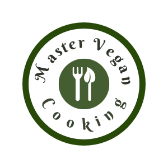            Veggie Scramble                                  YIELD 2 SERVINGS    Ingredients2 cup extra firm tofu crumbled into small pieces1/2 small, diced onion6 small cremini mushrooms sliced1 tsp garlic salt1 tbsp turmeric powder2 tbsp vegetable stock 1 large kale leaf chopped1 small carrot shredded1 garlic clove mincedSalt to tastePepper to taste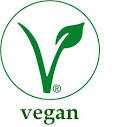 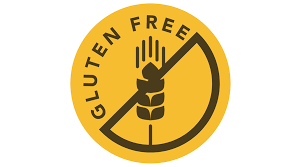 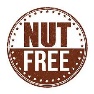 Nutritionals                       Per Serving   □ Calories       188 Cal□ Protein        10 grams□ Fiber            1 grams□ Sugar           .5 grams□ Carbs           2 grams□ Fat               5 gramsPREP 10 MIN    |    COOK 5 MIN     |    TOTAL 15 MIN     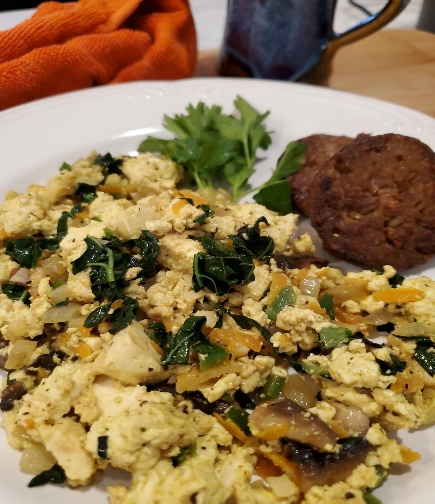 DirectionsStep 1Pat dry the tofu with paper towels.  Break up the tofu into bite size crumbled pieces and set aside in a small bowl.  Add the vegetable broth to the tofu, garlic salt, turmeric and mix well.Step 2Dice the onion, garlic, mushroom and kale.  Peel and shred the carrot.  Warm a medium size sauté pan.  Use a little oil to sauté or you can use a little vegetable broth for reduced fat to sauté the vegetables.Step 3Place the onion in a medium sauté pan over medium heat and sauté for 3 minutes until translucent.  Add the rest of the veggie and sauté for 3 more minutes.  Toss in the tofu, mix well and continue to cook for another 4-5 minutes.  Season with salt & pepper to taste and serve hot.  TipsOnce you start heating up the turmeric in food the color deepens and gets more vibrant.  You can add any veggies you like, just make sure to sauté the onion first then add the other veggies.  I usually cook the root vegetables like carrots a little longer than say kale which cooks fast.  Top with guacamole or pickles onions!  